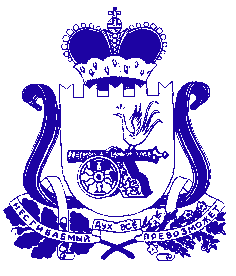 АДМИНИСТРАЦИЯ МУНИЦИПАЛЬНОГО ОБРАЗОВАНИЯ «САФОНОВСКИЙ РАЙОН» СМОЛЕНСКОЙ ОБЛАСТИРАСПОРЯЖЕНИЕот 19.03.2021 № 156-рПо результатам независимой оценки качества условий оказания услуг муниципальным бюджетным учреждением культуры «Сафоновская районная централизованная клубная система», руководствуясь Уставом муниципального образования «Сафоновский район» Смоленской области 1. Утвердить прилагаемый план по устранению недостатков, выявленных в ходе независимой оценки качества условий оказания услуг муниципальным бюджетным учреждением культуры «Сафоновская районная централизованная клубная система», проведенной в 2020 году, на 2021 год (далее – План).2. Назначить ответственным координатором по реализации Плана комитет по культуре Администрации муниципального образования «Сафоновский район» Смоленской области (Е.А. Поселова).3. Директору муниципального бюджетного учреждения культуры «Сафоновская районная централизованная клубная система» (Д.В.Буянов) обеспечить реализацию Плана. О проделанной работе сообщить в комитет по культуре Администрации муниципального образования «Сафоновский район» Смоленской области с приложением подтверждающих документов в срок                    до 1 декабря 2021 года.4. Контроль за исполнением настоящего постановления возложить на заместителя Главы муниципального образования «Сафоновский район» Смоленской области Е.С. Новицкую.Глава муниципального образования «Сафоновский район» Смоленской области				       А.И.ЛапиковУтвержденраспоряжением Администрации  муниципального образования«Сафоновский район» Смоленской области от 19.03.2021 № 156-рПланпо устранению недостатков, выявленных в ходе независимой оценки качества условий оказания услуг муниципальным бюджетным учреждением культуры «Сафоновская районная централизованная клубная система», проведенной в 2020 году, на 2021 годОб утверждении плана по устранению недостатков, выявленных в ходе независимой оценки качества условий оказания услуг МБУК «СРЦКС»Недостатки, выявленные в ходе независимой оценки качества условий оказания услугорганизациейНаименование мероприятия по устранению недостатков,выявленных в ходенезависимой оценкикачества условийоказания услугорганизациейПлановый срок реализации мероприятияОтветственный исполнитель (с указанием фамилии, имени, отчества и должности)Сведения о ходе реализации мероприятия Сведения о ходе реализации мероприятия Недостатки, выявленные в ходе независимой оценки качества условий оказания услугорганизациейНаименование мероприятия по устранению недостатков,выявленных в ходенезависимой оценкикачества условийоказания услугорганизациейПлановый срок реализации мероприятияОтветственный исполнитель (с указанием фамилии, имени, отчества и должности)реализованные меры поустранению выявленных недостатковфактический срок реализацииI. Открытость и доступность информации об организацииI. Открытость и доступность информации об организацииI. Открытость и доступность информации об организацииI. Открытость и доступность информации об организацииI. Открытость и доступность информации об организацииI. Открытость и доступность информации об организацииНедостатков невыявленоII. Комфортность условий предоставления услугII. Комфортность условий предоставления услугII. Комфортность условий предоставления услугII. Комфортность условий предоставления услугII. Комфортность условий предоставления услугII. Комфортность условий предоставления услугДуровский и Игнатковский сельские Дома культуры не обеспечены современной звукоусилительной аппаратурой. Дуровский и Игнатковский сельские Дома культуры необходимо обеспечить современной звукоусилительной аппаратурой.30.11.2021Буянов Дмитрий Викторович, Директор МБУК "СРЦКС"Не в полной мере использован сайт учреждения для дистанционного взаимодействия с жителями региона и трансляции культурно-просветительских мероприятий.Более активно использовать для дистанционного взаимодействия с жителями региона и трансляции культурно-просветительских мероприятий, что имеет особую важность в условиях карантинных ограничений.30.11.2021Буянов Дмитрий Викторович, Директор МБУК "СРЦКС"III. Доступность услуг для инвалидовIII. Доступность услуг для инвалидовIII. Доступность услуг для инвалидовIII. Доступность услуг для инвалидовIII. Доступность услуг для инвалидовIII. Доступность услуг для инвалидовОтсутствие безбарьерной доступной среды и условий, позволяющих инвалидам получать услуги наравне с другими.Продолжить формирование безбарьерной доступной среды и создание условий, позволяющих инвалидам получать услуги наравне с другими.31.12.2021Буянов Дмитрий Викторович, Директор МБУК "СРЦКС"IV. Доброжелательность, вежливость работников организацииIV. Доброжелательность, вежливость работников организацииIV. Доброжелательность, вежливость работников организацииIV. Доброжелательность, вежливость работников организацииIV. Доброжелательность, вежливость работников организацииIV. Доброжелательность, вежливость работников организацииНедостатков невыявленоV. Удовлетворенность условиями оказания услугV. Удовлетворенность условиями оказания услугV. Удовлетворенность условиями оказания услугV. Удовлетворенность условиями оказания услугV. Удовлетворенность условиями оказания услугV. Удовлетворенность условиями оказания услугНедостатков невыявлено